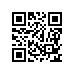 ПРИКАЗОб утверждении тем и руководителей выпускных квалификационных работ студентов образовательной программы «Государственное и муниципальное управление» факультета Санкт-Петербургская школа социальных наук и востоковеденияПРИКАЗЫВАЮ:Утвердить темы выпускных квалификационных работ студентов 4 курса образовательной программы бакалавриата «Государственное и муниципальное управление», направления подготовки 38.03.04 «Государственное и муниципальное управление» факультета Санкт-Петербургская школа социальных наук и востоковедения, очной формы обучения.Назначить руководителей выпускных квалификационных работ студентов согласно приложению.Установить предварительный срок представления итогового варианта выпускной квалификационной работы с отзывом руководителя до 20.05.2019 г.Директор									   С.М. КадочниковПриложение к приказу от 12.12.2019 № 8.3.6.2-06/1212-02Список тем и руководителей выпускных квалификационных работ студентов 4 курса 
направления 38.03.04  «Государственное и муниципальное управление» 
факультета Санкт-Петербургская школа социальных наук и востоковеденияРегистрационный номер: 8.3.6.2-06/1212-02Дата регистрации: 12.12.2018№ п/пФ.И.О. студентаТема работы на русском языкеТема работы на английском языкеРуководитель работы (ФИО, должность)Абдуллаев Самир Джошгун оглыЗарубежный опыт в сфере муниципального управления и возможности его применения в Российской ФедерацииInternational Experience in Public Administration and Possibilities for Its Implementation in RussiaВейхер Андрей Алексеевич, доцент департамента государственного администрирования, к.э.нАкпаева Анастасия ИгоревнаАнализ деятельности государственных органов в сфере наружной рекламыThe Analysis of Public Administration in the Outdoor Advertising SphereВейхер Андрей Алексеевич, доцент департамента государственного администрирования, к.э.нАхунова АлинаАйдаровнаОценка эффективности работы государственных и муниципальных служащихPerformance Evaluation of State and Municipal EmployeesВейхер Андрей Алексеевич, доцент департамента государственного администрирования, к.э.нАщеулова Василиса ПавловнаУправление крупными городскими проектами и программами: особенности ресурсного обеспеченияManagement of Large City Projects and Programs: Features of Resource ProvisionСилаева Светлана Анатольевна, доцент департамента государственного администрирования, к.э.нБарадулина Анастасия АндреевнаЭкономическое обоснование разработки документов территориального планирования городских агломераций с учетом современных подходов к формированию городских общественных пространствThe Economic Expansion of the Territorial Development Documents Formation for Urban Agglomerations According to Modern Public Space Formation ApproachesКайсарова Валентина Петровна, доцент департамента государственного администрирования, к.э.нБасова Наталья СергеевнаХарактеристика и анализ взаимодействия предприятий- участников сельскохозяйственных кластеров в РоссииCharacteristics and Analysis of the Interaction of Enterprises Participating in Agricultural Clusters in RussiaКолчинская Елизавета Эдуардовна, доцент  департамента государственного администрирования, к.э.н.Близнякова Влада ВадимовнаУчастие граждан в реализации молодёжной политики на примере Санкт-ПетербургаCitizens Participation in the implementation of Youth Policy: the Case of St. PetersburgРубцова Мария Владимировна, профессор  департамента государственного администрирования,  д.соц.нВедунов Семён АндреевичУправление государственным имуществом на примере передачи в аренду объектов недвижимости Санкт-ПетербургаManagement of State Property: the Case of the Transfer of Rental Properties of St. PetersburgЛетюхин Иван Дмитриевич, доцент департамента менеджмента, к.э.н.Винюкова Вероника ВладимировнаОценка взаимосвязи загрязнения окружающей среды и здоровья населения российских регионовEvaluation of Association between Environmental Pollution and Health of Population in the Russian RegionsНесена Марина Васильевна, ст. преподаватель департамента государственного, к.э.н.Галанова Яна ВладимировнаПроблемы функционирования особых экономических зон в РоссииProblems of the Functioning of Special Economic Zones in RussiaВейхер Андрей Алексеевич, доцент департамента государственного администрирования, к.э.нГерасимец Александр СергеевичСоциальные изменения в условиях развития цифровой экономики на примере города Санкт-ПетербургаSocial Changes in the Development of the Digital Economy on the Case of the City of St. PetersburgРубцова Мария Владимировна, профессор  департамента государственного администрирования,  д.соц.нГлушенкова Анастасия АндреевнаАнтимонопольное регулирование на федеральном и региональном уровнях как инструмент государственной политикиAntimonopoly Regulation at the Federal and Regional Levels as an Instrument of State PolicyЗаостровцев Андрей Павлович, профессор департамента государственного администрирования, к.э.н.Гречаная Елизавета СергеевнаПроблемы формирования государственной политики по внедрению циркулярной экономики в РоссииProblems of Public Policy Formation for the Implementation of the Circular Economy in RussiaНесена Марина Васильевна, ст. преподаватель департамента государственного, к.э.н.Григорьева Мария ПетровнаСовершенствование финансового механизма реализации проектов ГЧП в Санкт-ПетербургеImproving the Financial Mechanism for Implementing PPP Projects in St. PetersburgВивчар Татьяна Александровна, старший преподаватель базовой кафедры МЦСЭИ «Леонтьевский центр»Жолобова СофьяВадимовнаФинансирование сельского хозяйства Ленинградской областиFinancing of Agriculture in Leningrad RegionЛетюхин Иван Дмитриевич, доцент департамента менеджмента, к.э.н.Зуева ВероникаМихайловнаОбоснование приоритетов государственных мер по поддержке креативных индустрий (на примере Санкт-Петербурга)Prioritization Study for Development of Public Policies to Support the Creative Industries: the Case of St. PetersburgНесена Марина Васильевна, ст. преподаватель департамента государственного, к.э.н.Иванова Екатерина ВитальевнаОценка мер по стимулированию рождаемости и поддержки семей в России на примере Санкт-ПетербургаEvaluation of Measures to Stimulate Fertility and Family Support in Russia:  the Case of St. PetersburgСилаева Светлана Анатольевна, доцент департамента государственного администрирования, к.э.нКазанцева Богдана АлексеевнаГосударственная политика в области создания безбарьерного туризма: проблемы и перспективыPublic Policy in Managing Accessible Tourism: Issues and PerspectiveРусецкая Ольга Васильевна, доцент базовой кафедры МЦСЭИ «Леонтьевский центр», к.э.нКалинин Петр ИгоревичОсобенности кадрового управления в избирательном процессе на примере субъекта Российской Федерации (Ленинградской области)Personnel Management Features in the Electoral Process: the Case of the Subject of the Russian Federation (Leningrad Region)Вейхер Андрей Алексеевич, доцент департамента государственного администрирования, к.э.нКиселев Алексей Совершенствование механизмов государственной поддержки сферы спорта в Российской ФедерацииEnhancement of Mechanisms of State Support of Sport in the Russian FederationВивчар Татьяна Александровна, старший преподаватель базовой кафедры МЦСЭИ «Леонтьевский центр»Коваль ЕлизаветаОлеговнаМаркетинг территорий на примере малых поселенийTerritory Marketing: the Case of Small SettlementsКудрявцева Елена Игоревна, доцент факультета менеджмента, к.э.н.Кожухова Вера РомановнаСтратегирование развития строительного рынка города СаратоваStrategic Development of the Construction Market of Saratov Курячий Александр Васильевич, доцент  департамента государственного администрирования, к.э.н.Колтышева Юлия ВладимировнаПоследствия принятия «Пакета Яровой» (право и реальность)The Impact of the Adoption of the Yarovaya LawПрокофьев Вадим Николаевич, доцент кафедры государственной и муниципальной службы Костюхин Михаил СергеевичВлияние пенсионной реформы на структурные изменения рынка труда (на примере Санкт- Петербургской агломерации)Influence of Pensionary Reform on Structural Changes of Labor Market: the Case of the St. Petersburg Territorial AgglomerationКудрявцева Елена Игоревна, доцент факультета менеджмента, к.э.н.Крестьянских Юлия ИгоревнаСоциальные эффекты реализации государственных программ инновационного развитияSocial Effects of the Implementation of State Innovation Development ProgramsКолчинская Елизавета Эдуардовна, доцент  департамента государственного администрирования, к.э.н.Кривенок Ксения ПавловнаУправление инфраструктурными проектами, реализующимися через механизм ГЧП (концессию) на стадии реализацииInfrastructure Project Management Actualized via PPP Mechanism (Concession) at the Implementation StageВивчар Татьяна Александровна, старший преподаватель базовой кафедры МЦСЭИ «Леонтьевский центр»Крутикова Диана АлександровнаВыравнивающие трансферты как составляющая бюджетной системы России в регионах Северо-Западного федерального округаEqualization Grants as a Component of Russian Budgetary System in Regions of North-West Federal DistrictЗаостровцев Андрей Павлович, профессор департамента государственного администрирования, к.э.н.Кубанычбекова Жазгул КубанычбековнаСовершенствование государственной молодежной политики в сфере занятости молодежи: проблемы и перспективы (на примере г. Санкт-Петербург и г. Бишкек)Enhancement of Public Youth Policy of Youth Employment: Issues and Perspective: the Case of St. Petersburg and BishkekВейхер Андрей Алексеевич, доцент департамента государственного администрирования, к.э.нКудрявцева ПолинаЭдуардовнаРегулирование рынка труда в сфере общего образованияLabor Market Regulation in Secondary EducationКурячий Александр Васильевич, доцент  департамента государственного администрирования, к.э.н.Кудряшова Виктория МихайловнаСравнение концепций «устойчивого развития» и «жизнестойкости» при планировании социально- экономического развития территорийResilience versus Sustainable Development Concepts in the Territorial Planning of Social and Economic DevelopmentНесена Марина Васильевна, ст. преподаватель департамента государственного, к.э.н.Курносенко Екатерина ВладимировнаАнализ роли кластеров в социально-экономическом развитии территорий Российской ФедерацииAnalysis of the Role of Clusters in Socio-Economic Development of the Russian Federation TerritoriesКолчинская Елизавета Эдуардовна, доцент  департамента государственного администрирования, к.э.н.Ладугин Никита АндреевичОпределение степени влияния промышленной политики на развитие фармацевтической отрасли в РоссииDetermination of the Impact of Industrial Policy on the Development of the Pharmaceutical Industry in RussiaКолчинская Елизавета Эдуардовна, доцент  департамента государственного администрирования, к.э.н.Ляхова Анастасия АндреевнаАнализ роли малого и среднего предпринимательства в социально-экономическом развитии регионовAnalysis of the Role of Small and Medium Enterprises in the Social and Economic Development of RegionsРусецкая Ольга Васильевна, доцент базовой кафедры МЦСЭИ «Леонтьевский центр», к.э.нМагсумов Артем РинатовичСовершенствование государственного регулирования в сфере утилизации бытовых отходовEnhancement of Government Regulation of Household Waste RecyclingХодачек Александр Михайлович, профессор  департамента государственного администрирования,  д.э.н.Мажара Екатерина АндреевнаСовременное состояние и тенденции развития экологического менеджмента в Северо-Западном федеральном округеThe Current State and Trends in the Development of Environmental Management in the North-West Federal DistrictСилаева Светлана Анатольевна, доцент департамента государственного администрирования, к.э.нМалыхин Константин ИльичВыявление статистически небезопасных локаций для передвижения на велосипеде в Санкт-ПетербургеIdentifying Statistically Unsafe Locations for Cycling in Saint PetersburgСилаева Светлана Анатольевна, доцент департамента государственного администрирования, к.э.нМаракулинаАнастасия ИгоревнаОценка роли особых экономических зон в социально-экономическом развитии арктических регионовAssessment of the Role of Special Economic Zones in the Social and Economic Development of the Arctic RegionsВейхер Андрей Алексеевич, доцент департамента государственного администрирования, к.э.нМаслякова Мария МихайловнаПерспективы современной типовой микрорайонной застройки и её влияние на проблемы управления городом (на примере Санкт-Петербурга)Prospects for Modern Typical Residential Development and Its Impact on the Problems of City Management: the Case St. PetersburgВейхер Андрей Алексеевич, доцент департамента государственного администрирования, к.э.н.Мишин Никита СергеевичФормирование оценки качества государственного управления на основе гарантий собственностиFormation the Governance Quality Estimation on the Basis of Property GuaranteesЗаостровцев Андрей Павлович, профессор департамента государственного администрирования, к.э.н.Мишин Никита СергеевичГарантии прав собственности как показатель качества государственного управленияThe Guarantees of the Property Rights as Indicator of Governance QualityЗаостровцев Андрей Павлович, профессор департамента государственного администрирования, к.э.н.Морозова Александра ИгоревнаСовершенствование государственной политики по профессиональной переподготовке граждан предпенсионного возраста в Российской ФедерацииImproving the State Policy for Professional Retraining of Pre- Retirement Age Citizens in RussiaКудрявцева Елена Игоревна, доцент факультета менеджмента, к.э.н.Морозова Александра ИгоревнаСовершенствование государственной политики по профессиональной переподготовке граждан предпенсионного возраста в Российской ФедерацииImproving the State Policy for Professional Retraining of Pre- Retirement Age Citizens in RussiaСанина Анна Георгиевна, доцент  департамента государственного администрирования, к.соц.н.Павлюченко Никита СергеевичВлияние изменений в законодательстве регулирования строительной отрасли на развитие рынка жильяThe Impact of Changes in the Legislation Regulating the Construction Industry on the Development of the Housing MarketЛетюхин Иван Дмитриевич, доцент департамента менеджмента, к.э.н.Постникова Анастасия МихайловнаВлияние деятельности исполнительных органов власти на формирование параметров качества жизни на примере Санкт-ПетербургаExecutive Authorities Influence on the Formation of Life Quality Indicators: the Case of St. PetersburgБатчаев Артур Русланович, доцент  департамента государственного администрирования, к.э.нРыкова Мария ВикторовнаИсследование реализации молодежной политики в Российской Федерации (на примере Санкт-Петербурга)The Research of Youth Policy Implementation in Russia: the Case of Saint PetersburgКайсарова Валентина Петровна, доцент департамента государственного администрирования, к.э.нСеранова Милана АлексеевнаРесурсный потенциал северных территорий как фактор социально-экономического развития регионовResource Potential of the Northern Territories as a Factor of Social and Economic Development of RegionsРусецкая Ольга Васильевна, доцент базовой кафедры МЦСЭИ «Леонтьевский центр», к.э.нСимонова Татьяна СергеевнаОптимизация распределения доходов между уровнями системы Российской ФедерацииIncome Distribution Optimization Among the Levels of the Russian Federation SystemЛетюхин Иван Дмитриевич, доцент департамента менеджмента, к.э.н..Смирнова Мария АлексеевнаСовершенствование системы государственных закупок (на примере бюджетных учреждений)Improvement of the Public Procurement System: the Case of Budgetary InstitutionsЛетюхин Иван Дмитриевич, доцент департамента менеджмента, к.э.н.Тимергалина МарияАльбертовнаМетодические подходы к определению уровня конкурентоспособности регионов РоссииMethodical Approaches to Determining the Level of Competitiveness of Russian RegionsБатчаев Артур Русланович, доцент  департамента государственного администрирования, к.э.нХрамцова Мария ЮрьевнаСовершенствование механизма оказания медицинских услуг населению субъекта Российской Федерации на основе использования телемедицинских технологийImproving of Medical Services Using the Implementation of the Telemedicine Technologies in Russian FederationСанина Анна Георгиевна, доцент  департамента государственного администрирования, к.соц.н.Черненко Александра ОлеговнаСовершенствование механизма взаимодействия исполнительных органов государственной власти Санкт- Петербурга с застройщиками по вопросам создания объектов социальной инфраструктурыImprovement of the Interaction Mechanism between the Executive Authorities of St. Petersburg and Developers on the Creation of Social Infrastructure FacilitiesСанина Анна Георгиевна, доцент  департамента государственного администрирования, к.соц.н.Шелестов Александр НиколаевичЭкономическая и социальная эффективность реформирования системы общественного транспорта Санкт-Петербурга.Economic and Social Efficiency of Reforming the Public Transport System of St. Petersburg.Ларченко Любовь Васильевна, профессор  департамента государственного администрирования,  д.э.нЮрченко Николай ИгоревичРазвитие электронного правительства в субъектах Северо-Западного Федерального округа Российской ФедерацииE-Government Development in the Regions of the Northwestern Federal District of the Russian FederationЗаостровцев Андрей Павлович, профессор департамента государственного администрирования, к.э.н.Юферова Валерия ЕвгеньевнаРациональное использование земель как фактор устойчивого развития крупного городаRational Land-Use as Factor of Large City Sustainable DevelopmentКайсарова Валентина Петровна, доцент департамента государственного администрирования, к.э.н